Bemeneti és kimeneti berendezések – ismétlés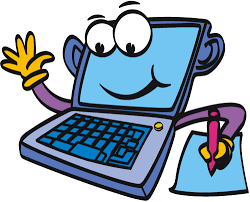 Válaszd ki a helyes megoldást. A füzetedbe csak a kérdés számát és a megoldást írd le, majd fényképen küld el nekem. Miből áll a számítógép?memóriából és processzorból			b. memóriából, processzorból és perifériákbólMi a periféria?bemeneti, kimeneti eszköz és háttértároló	b. csak kimeneti eszköz lehetA touchpad és az egérbemeneti eszköz				b. kimeneti eszközA nyomtató és a monitorbemenetei eszköz				b. kimeneti eszközA merevlemez és az USB kulcsbemeneti eszköz				b. háttértárolóA videókártya és a hangkártyabemeneti eszköz				b. bemeneti és kimeneti eszköz is lehetA háttértárolók a számítógép kikapcsolása utántárolják az adatokat				b. nem tárolják az adatokatA memória a számítógép kikapcsolása utántárolja az adatokat				b. nem tárolj az adatokatAz adatokat a számítógépben …………………………………. dolgozza fel.a processzor					b. a memória A perifériák a számítógéphez ………………………………………… csatlakoztathatók.csak USB porton keresztül			b. többféle módon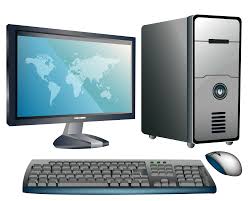 